2020 TJCSGA STATE CONVENTIONTo Join any Zoom MeetingPaste the corresponding URL into your web browserORDial by your location+1 346 248 7799 US (Houston)+1 669 900 6833 US (San Jose)+1 301 715 8592 US+1 312 626 6799 US (Chicago)+1 929 205 6099 US (New York)+1 253 215 8782 USThen Enter Corresponding Meeting IDAll Meetings are recorded All Committee and Regional Meetings have a member of the Executive Board as the host Once a Committee Meeting starts we will set the Committee chair and committee advisor as co-chair, so they can assume control over the meeting Once a Regional Meeting start we will set the Region President and Advisor as co-chair, so they can assume control of over the meetingFor support, when we are not meeting as a big group, members of the E-Board will manage support rooms to answer questionsTJCSGA STATE CONVENTION USER SUPPORT4/23: 12pm – 5pm Join URL: https://zoom.us/j/95922921223 or Meeting ID: 959-2292-12234/24: 9am – 12pm Join URL: https://zoom.us/j/96311658084 orMeeting ID: 963-1165-80844/24: 3pm – 6:30pm Join URL: https://zoom.us/j/92855661865 orMeeting ID: 928-5566-18654/25: 9am – 1pm Join URL: https://zoom.us/j/98860597620 or Meeting ID: 988-6059-7620Wednesday April 22, 2020Wednesday April 22, 2020Wednesday April 22, 20205:00pmAWARD SUBMISSIONSAll awards need to be submitted via email to eboard@tjcsga.org with a time stamp no later than 5:00pm Wednesday, April 22, 2020Thursday, April 23, 2020Thursday, April 23, 2020Thursday, April 23, 2020Thursday, April 23, 2020Thursday, April 23, 2020TimeTimeEventEventLocation10:00am – 12:00pm10:00am – 12:00pmVIRTUAL CHECK INVIRTUAL CHECK INJoin Zoom MeetingOnline: https://zoom.us/j/96335543217Meeting ID: 963 3554 321712:30pm – 2:00pm12:30pm – 2:00pmREGION MEETINGSREGION MEETINGS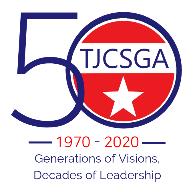 To Join any Zoom MeetingPaste the corresponding URL into your web browserORDial by your location        +1 346 248 7799 US (Houston)        +1 669 900 6833 US (San Jose)        +1 301 715 8592 US        +1 312 626 6799 US (Chicago)        +1 929 205 6099 US (New York)        +1 253 215 8782 USThen Enter Corresponding Meeting IDTo Join any Zoom MeetingPaste the corresponding URL into your web browserORDial by your location        +1 346 248 7799 US (Houston)        +1 669 900 6833 US (San Jose)        +1 301 715 8592 US        +1 312 626 6799 US (Chicago)        +1 929 205 6099 US (New York)        +1 253 215 8782 USThen Enter Corresponding Meeting IDTo Join any Zoom MeetingPaste the corresponding URL into your web browserORDial by your location        +1 346 248 7799 US (Houston)        +1 669 900 6833 US (San Jose)        +1 301 715 8592 US        +1 312 626 6799 US (Chicago)        +1 929 205 6099 US (New York)        +1 253 215 8782 USThen Enter Corresponding Meeting IDRegion 1Join Zoom MeetingOnline: https://zoom.us/j/91108886743Meeting ID 911-0888-6743To Join any Zoom MeetingPaste the corresponding URL into your web browserORDial by your location        +1 346 248 7799 US (Houston)        +1 669 900 6833 US (San Jose)        +1 301 715 8592 US        +1 312 626 6799 US (Chicago)        +1 929 205 6099 US (New York)        +1 253 215 8782 USThen Enter Corresponding Meeting IDTo Join any Zoom MeetingPaste the corresponding URL into your web browserORDial by your location        +1 346 248 7799 US (Houston)        +1 669 900 6833 US (San Jose)        +1 301 715 8592 US        +1 312 626 6799 US (Chicago)        +1 929 205 6099 US (New York)        +1 253 215 8782 USThen Enter Corresponding Meeting IDTo Join any Zoom MeetingPaste the corresponding URL into your web browserORDial by your location        +1 346 248 7799 US (Houston)        +1 669 900 6833 US (San Jose)        +1 301 715 8592 US        +1 312 626 6799 US (Chicago)        +1 929 205 6099 US (New York)        +1 253 215 8782 USThen Enter Corresponding Meeting IDRegion 2Join Zoom MeetingOnline: https://zoom.us/j/95437806741Meeting ID 954-3780-6741To Join any Zoom MeetingPaste the corresponding URL into your web browserORDial by your location        +1 346 248 7799 US (Houston)        +1 669 900 6833 US (San Jose)        +1 301 715 8592 US        +1 312 626 6799 US (Chicago)        +1 929 205 6099 US (New York)        +1 253 215 8782 USThen Enter Corresponding Meeting IDTo Join any Zoom MeetingPaste the corresponding URL into your web browserORDial by your location        +1 346 248 7799 US (Houston)        +1 669 900 6833 US (San Jose)        +1 301 715 8592 US        +1 312 626 6799 US (Chicago)        +1 929 205 6099 US (New York)        +1 253 215 8782 USThen Enter Corresponding Meeting IDTo Join any Zoom MeetingPaste the corresponding URL into your web browserORDial by your location        +1 346 248 7799 US (Houston)        +1 669 900 6833 US (San Jose)        +1 301 715 8592 US        +1 312 626 6799 US (Chicago)        +1 929 205 6099 US (New York)        +1 253 215 8782 USThen Enter Corresponding Meeting IDRegion 3Join Zoom MeetingOnline: https://zoom.us/j/99095898194Meeting ID 990-9589-8194To Join any Zoom MeetingPaste the corresponding URL into your web browserORDial by your location        +1 346 248 7799 US (Houston)        +1 669 900 6833 US (San Jose)        +1 301 715 8592 US        +1 312 626 6799 US (Chicago)        +1 929 205 6099 US (New York)        +1 253 215 8782 USThen Enter Corresponding Meeting IDTo Join any Zoom MeetingPaste the corresponding URL into your web browserORDial by your location        +1 346 248 7799 US (Houston)        +1 669 900 6833 US (San Jose)        +1 301 715 8592 US        +1 312 626 6799 US (Chicago)        +1 929 205 6099 US (New York)        +1 253 215 8782 USThen Enter Corresponding Meeting IDTo Join any Zoom MeetingPaste the corresponding URL into your web browserORDial by your location        +1 346 248 7799 US (Houston)        +1 669 900 6833 US (San Jose)        +1 301 715 8592 US        +1 312 626 6799 US (Chicago)        +1 929 205 6099 US (New York)        +1 253 215 8782 USThen Enter Corresponding Meeting IDRegion 4Join Zoom MeetingOnline: https://zoom.us/j/98232964609Meeting ID 982-3296-4609To Join any Zoom MeetingPaste the corresponding URL into your web browserORDial by your location        +1 346 248 7799 US (Houston)        +1 669 900 6833 US (San Jose)        +1 301 715 8592 US        +1 312 626 6799 US (Chicago)        +1 929 205 6099 US (New York)        +1 253 215 8782 USThen Enter Corresponding Meeting IDTo Join any Zoom MeetingPaste the corresponding URL into your web browserORDial by your location        +1 346 248 7799 US (Houston)        +1 669 900 6833 US (San Jose)        +1 301 715 8592 US        +1 312 626 6799 US (Chicago)        +1 929 205 6099 US (New York)        +1 253 215 8782 USThen Enter Corresponding Meeting IDTo Join any Zoom MeetingPaste the corresponding URL into your web browserORDial by your location        +1 346 248 7799 US (Houston)        +1 669 900 6833 US (San Jose)        +1 301 715 8592 US        +1 312 626 6799 US (Chicago)        +1 929 205 6099 US (New York)        +1 253 215 8782 USThen Enter Corresponding Meeting IDRegion 5Join Zoom MeetingOnline: https://zoom.us/j/96987018923Meeting ID 969-8701-8923To Join any Zoom MeetingPaste the corresponding URL into your web browserORDial by your location        +1 346 248 7799 US (Houston)        +1 669 900 6833 US (San Jose)        +1 301 715 8592 US        +1 312 626 6799 US (Chicago)        +1 929 205 6099 US (New York)        +1 253 215 8782 USThen Enter Corresponding Meeting IDTo Join any Zoom MeetingPaste the corresponding URL into your web browserORDial by your location        +1 346 248 7799 US (Houston)        +1 669 900 6833 US (San Jose)        +1 301 715 8592 US        +1 312 626 6799 US (Chicago)        +1 929 205 6099 US (New York)        +1 253 215 8782 USThen Enter Corresponding Meeting IDTo Join any Zoom MeetingPaste the corresponding URL into your web browserORDial by your location        +1 346 248 7799 US (Houston)        +1 669 900 6833 US (San Jose)        +1 301 715 8592 US        +1 312 626 6799 US (Chicago)        +1 929 205 6099 US (New York)        +1 253 215 8782 USThen Enter Corresponding Meeting IDRegion 6Join Zoom MeetingOnline: https://zoom.us/j/96924763791Meeting ID 969-2476-37912:30pm – 3:30pm2:30pm – 3:30pmCOMMITTEE ORIENTATIONCOMMITTEE ORIENTATIONTo Join any Zoom MeetingPaste the corresponding URL into your web browserORDial by your location        +1 346 248 7799 US (Houston)        +1 669 900 6833 US (San Jose)        +1 301 715 8592 US        +1 312 626 6799 US (Chicago)        +1 929 205 6099 US (New York)        +1 253 215 8782 USThen Enter Corresponding Meeting IDTo Join any Zoom MeetingPaste the corresponding URL into your web browserORDial by your location        +1 346 248 7799 US (Houston)        +1 669 900 6833 US (San Jose)        +1 301 715 8592 US        +1 312 626 6799 US (Chicago)        +1 929 205 6099 US (New York)        +1 253 215 8782 USThen Enter Corresponding Meeting IDTo Join any Zoom MeetingPaste the corresponding URL into your web browserORDial by your location        +1 346 248 7799 US (Houston)        +1 669 900 6833 US (San Jose)        +1 301 715 8592 US        +1 312 626 6799 US (Chicago)        +1 929 205 6099 US (New York)        +1 253 215 8782 USThen Enter Corresponding Meeting IDNominationsJoin Zoom MeetingOnline: https://zoom.us/j/96963907937Meeting ID 969-6390-7937To Join any Zoom MeetingPaste the corresponding URL into your web browserORDial by your location        +1 346 248 7799 US (Houston)        +1 669 900 6833 US (San Jose)        +1 301 715 8592 US        +1 312 626 6799 US (Chicago)        +1 929 205 6099 US (New York)        +1 253 215 8782 USThen Enter Corresponding Meeting IDTo Join any Zoom MeetingPaste the corresponding URL into your web browserORDial by your location        +1 346 248 7799 US (Houston)        +1 669 900 6833 US (San Jose)        +1 301 715 8592 US        +1 312 626 6799 US (Chicago)        +1 929 205 6099 US (New York)        +1 253 215 8782 USThen Enter Corresponding Meeting IDTo Join any Zoom MeetingPaste the corresponding URL into your web browserORDial by your location        +1 346 248 7799 US (Houston)        +1 669 900 6833 US (San Jose)        +1 301 715 8592 US        +1 312 626 6799 US (Chicago)        +1 929 205 6099 US (New York)        +1 253 215 8782 USThen Enter Corresponding Meeting IDAwardsJoin Zoom MeetingOnline: https://zoom.us/j/99103405499Meeting ID 991-0340-5499To Join any Zoom MeetingPaste the corresponding URL into your web browserORDial by your location        +1 346 248 7799 US (Houston)        +1 669 900 6833 US (San Jose)        +1 301 715 8592 US        +1 312 626 6799 US (Chicago)        +1 929 205 6099 US (New York)        +1 253 215 8782 USThen Enter Corresponding Meeting IDTo Join any Zoom MeetingPaste the corresponding URL into your web browserORDial by your location        +1 346 248 7799 US (Houston)        +1 669 900 6833 US (San Jose)        +1 301 715 8592 US        +1 312 626 6799 US (Chicago)        +1 929 205 6099 US (New York)        +1 253 215 8782 USThen Enter Corresponding Meeting IDTo Join any Zoom MeetingPaste the corresponding URL into your web browserORDial by your location        +1 346 248 7799 US (Houston)        +1 669 900 6833 US (San Jose)        +1 301 715 8592 US        +1 312 626 6799 US (Chicago)        +1 929 205 6099 US (New York)        +1 253 215 8782 USThen Enter Corresponding Meeting IDResolutionsJoin Zoom MeetingOnline: https://zoom.us/j/91458948990Meeting ID 914-5894-8990To Join any Zoom MeetingPaste the corresponding URL into your web browserORDial by your location        +1 346 248 7799 US (Houston)        +1 669 900 6833 US (San Jose)        +1 301 715 8592 US        +1 312 626 6799 US (Chicago)        +1 929 205 6099 US (New York)        +1 253 215 8782 USThen Enter Corresponding Meeting IDTo Join any Zoom MeetingPaste the corresponding URL into your web browserORDial by your location        +1 346 248 7799 US (Houston)        +1 669 900 6833 US (San Jose)        +1 301 715 8592 US        +1 312 626 6799 US (Chicago)        +1 929 205 6099 US (New York)        +1 253 215 8782 USThen Enter Corresponding Meeting IDTo Join any Zoom MeetingPaste the corresponding URL into your web browserORDial by your location        +1 346 248 7799 US (Houston)        +1 669 900 6833 US (San Jose)        +1 301 715 8592 US        +1 312 626 6799 US (Chicago)        +1 929 205 6099 US (New York)        +1 253 215 8782 USThen Enter Corresponding Meeting IDConstitution & BylawsJoin Zoom MeetingOnline: https://zoom.us/j/99649538202Meeting ID 996-4953-8202To Join any Zoom MeetingPaste the corresponding URL into your web browserORDial by your location        +1 346 248 7799 US (Houston)        +1 669 900 6833 US (San Jose)        +1 301 715 8592 US        +1 312 626 6799 US (Chicago)        +1 929 205 6099 US (New York)        +1 253 215 8782 USThen Enter Corresponding Meeting IDTo Join any Zoom MeetingPaste the corresponding URL into your web browserORDial by your location        +1 346 248 7799 US (Houston)        +1 669 900 6833 US (San Jose)        +1 301 715 8592 US        +1 312 626 6799 US (Chicago)        +1 929 205 6099 US (New York)        +1 253 215 8782 USThen Enter Corresponding Meeting IDTo Join any Zoom MeetingPaste the corresponding URL into your web browserORDial by your location        +1 346 248 7799 US (Houston)        +1 669 900 6833 US (San Jose)        +1 301 715 8592 US        +1 312 626 6799 US (Chicago)        +1 929 205 6099 US (New York)        +1 253 215 8782 USThen Enter Corresponding Meeting IDJudicial*Join Zoom MeetingOnline: https://zoom.us/j/91270559428Meeting ID 912-7055-94283:30pm – 10:00pm3:30pm – 10:00pmOPTIONAL COMMITTEE MEETINGSOPTIONAL COMMITTEE MEETINGSTo Join any Zoom MeetingPaste the corresponding URL into your web browserORDial by your location        +1 346 248 7799 US (Houston)        +1 669 900 6833 US (San Jose)        +1 301 715 8592 US        +1 312 626 6799 US (Chicago)        +1 929 205 6099 US (New York)        +1 253 215 8782 USThen Enter Corresponding Meeting IDTo Join any Zoom MeetingPaste the corresponding URL into your web browserORDial by your location        +1 346 248 7799 US (Houston)        +1 669 900 6833 US (San Jose)        +1 301 715 8592 US        +1 312 626 6799 US (Chicago)        +1 929 205 6099 US (New York)        +1 253 215 8782 USThen Enter Corresponding Meeting IDTo Join any Zoom MeetingPaste the corresponding URL into your web browserORDial by your location        +1 346 248 7799 US (Houston)        +1 669 900 6833 US (San Jose)        +1 301 715 8592 US        +1 312 626 6799 US (Chicago)        +1 929 205 6099 US (New York)        +1 253 215 8782 USThen Enter Corresponding Meeting IDNominationsJoin Zoom MeetingOnline: https://zoom.us/j/92574823822Meeting ID 926-7482-3822To Join any Zoom MeetingPaste the corresponding URL into your web browserORDial by your location        +1 346 248 7799 US (Houston)        +1 669 900 6833 US (San Jose)        +1 301 715 8592 US        +1 312 626 6799 US (Chicago)        +1 929 205 6099 US (New York)        +1 253 215 8782 USThen Enter Corresponding Meeting IDTo Join any Zoom MeetingPaste the corresponding URL into your web browserORDial by your location        +1 346 248 7799 US (Houston)        +1 669 900 6833 US (San Jose)        +1 301 715 8592 US        +1 312 626 6799 US (Chicago)        +1 929 205 6099 US (New York)        +1 253 215 8782 USThen Enter Corresponding Meeting IDTo Join any Zoom MeetingPaste the corresponding URL into your web browserORDial by your location        +1 346 248 7799 US (Houston)        +1 669 900 6833 US (San Jose)        +1 301 715 8592 US        +1 312 626 6799 US (Chicago)        +1 929 205 6099 US (New York)        +1 253 215 8782 USThen Enter Corresponding Meeting IDAwardsJoin Zoom MeetingOnline: https://zoom.us/j/95675455082Meeting ID 956-7545-5082To Join any Zoom MeetingPaste the corresponding URL into your web browserORDial by your location        +1 346 248 7799 US (Houston)        +1 669 900 6833 US (San Jose)        +1 301 715 8592 US        +1 312 626 6799 US (Chicago)        +1 929 205 6099 US (New York)        +1 253 215 8782 USThen Enter Corresponding Meeting IDTo Join any Zoom MeetingPaste the corresponding URL into your web browserORDial by your location        +1 346 248 7799 US (Houston)        +1 669 900 6833 US (San Jose)        +1 301 715 8592 US        +1 312 626 6799 US (Chicago)        +1 929 205 6099 US (New York)        +1 253 215 8782 USThen Enter Corresponding Meeting IDTo Join any Zoom MeetingPaste the corresponding URL into your web browserORDial by your location        +1 346 248 7799 US (Houston)        +1 669 900 6833 US (San Jose)        +1 301 715 8592 US        +1 312 626 6799 US (Chicago)        +1 929 205 6099 US (New York)        +1 253 215 8782 USThen Enter Corresponding Meeting IDResolutionsJoin Zoom MeetingOnline: https://zoom.us/j/99402377069Meeting ID 994-0237-7069To Join any Zoom MeetingPaste the corresponding URL into your web browserORDial by your location        +1 346 248 7799 US (Houston)        +1 669 900 6833 US (San Jose)        +1 301 715 8592 US        +1 312 626 6799 US (Chicago)        +1 929 205 6099 US (New York)        +1 253 215 8782 USThen Enter Corresponding Meeting IDTo Join any Zoom MeetingPaste the corresponding URL into your web browserORDial by your location        +1 346 248 7799 US (Houston)        +1 669 900 6833 US (San Jose)        +1 301 715 8592 US        +1 312 626 6799 US (Chicago)        +1 929 205 6099 US (New York)        +1 253 215 8782 USThen Enter Corresponding Meeting IDTo Join any Zoom MeetingPaste the corresponding URL into your web browserORDial by your location        +1 346 248 7799 US (Houston)        +1 669 900 6833 US (San Jose)        +1 301 715 8592 US        +1 312 626 6799 US (Chicago)        +1 929 205 6099 US (New York)        +1 253 215 8782 USThen Enter Corresponding Meeting IDConstitution & BylawsJoin Zoom MeetingOnline: https://zoom.us/j/97638943184Meeting ID 976-3894-3184To Join any Zoom MeetingPaste the corresponding URL into your web browserORDial by your location        +1 346 248 7799 US (Houston)        +1 669 900 6833 US (San Jose)        +1 301 715 8592 US        +1 312 626 6799 US (Chicago)        +1 929 205 6099 US (New York)        +1 253 215 8782 USThen Enter Corresponding Meeting IDTo Join any Zoom MeetingPaste the corresponding URL into your web browserORDial by your location        +1 346 248 7799 US (Houston)        +1 669 900 6833 US (San Jose)        +1 301 715 8592 US        +1 312 626 6799 US (Chicago)        +1 929 205 6099 US (New York)        +1 253 215 8782 USThen Enter Corresponding Meeting IDTo Join any Zoom MeetingPaste the corresponding URL into your web browserORDial by your location        +1 346 248 7799 US (Houston)        +1 669 900 6833 US (San Jose)        +1 301 715 8592 US        +1 312 626 6799 US (Chicago)        +1 929 205 6099 US (New York)        +1 253 215 8782 USThen Enter Corresponding Meeting IDJudicial*Join Zoom MeetingOnline: https://zoom.us/j/91270559428Meeting ID 912-7055-94285:00pmSTATE CANDIDATE SUBMISSIONSSTATE CANDIDATE SUBMISSIONSSTATE CANDIDATE SUBMISSIONSSubmit required information to the treasurer via email with a time stamp no later than5pm on Thursday, April 23, 2020treasurer@tjcsga.orgFriday, April 24, 2020Friday, April 24, 2020Friday, April 24, 2020Friday, April 24, 2020Friday, April 24, 202010:00amAMENDMENT SUBMISSIONSRESOLUTION SUBMISSIONSAMENDMENT SUBMISSIONSRESOLUTION SUBMISSIONSAMENDMENT SUBMISSIONSRESOLUTION SUBMISSIONS10:00am – 12:00pmADVISOR MEETINGADVISOR MEETINGADVISOR MEETINGJoin Zoom MeetingOnline: https://zoom.us/j/91270559428Meeting ID 994-6001-561012:00pm – 3:00pmOPENING CEREMONIESOPENING CEREMONIESOPENING CEREMONIESJoin Zoom MeetingOnline: https://zoom.us/j/91270559428Meeting ID 921-7065-44503:30pm – 4:30pmREGION MEETINGSREGION MEETINGSREGION MEETINGSTo Join any Zoom MeetingPaste the corresponding URL into your web browserORDial by your location        +1 346 248 7799 US (Houston)        +1 669 900 6833 US (San Jose)        +1 301 715 8592 US        +1 312 626 6799 US (Chicago)        +1 929 205 6099 US (New York)        +1 253 215 8782 USThen Enter Corresponding Meeting IDTo Join any Zoom MeetingPaste the corresponding URL into your web browserORDial by your location        +1 346 248 7799 US (Houston)        +1 669 900 6833 US (San Jose)        +1 301 715 8592 US        +1 312 626 6799 US (Chicago)        +1 929 205 6099 US (New York)        +1 253 215 8782 USThen Enter Corresponding Meeting IDTo Join any Zoom MeetingPaste the corresponding URL into your web browserORDial by your location        +1 346 248 7799 US (Houston)        +1 669 900 6833 US (San Jose)        +1 301 715 8592 US        +1 312 626 6799 US (Chicago)        +1 929 205 6099 US (New York)        +1 253 215 8782 USThen Enter Corresponding Meeting IDRegion 1Join Zoom MeetingOnline: https://zoom.us/j/93951869558Meeting ID 939-5186-9558To Join any Zoom MeetingPaste the corresponding URL into your web browserORDial by your location        +1 346 248 7799 US (Houston)        +1 669 900 6833 US (San Jose)        +1 301 715 8592 US        +1 312 626 6799 US (Chicago)        +1 929 205 6099 US (New York)        +1 253 215 8782 USThen Enter Corresponding Meeting IDTo Join any Zoom MeetingPaste the corresponding URL into your web browserORDial by your location        +1 346 248 7799 US (Houston)        +1 669 900 6833 US (San Jose)        +1 301 715 8592 US        +1 312 626 6799 US (Chicago)        +1 929 205 6099 US (New York)        +1 253 215 8782 USThen Enter Corresponding Meeting IDTo Join any Zoom MeetingPaste the corresponding URL into your web browserORDial by your location        +1 346 248 7799 US (Houston)        +1 669 900 6833 US (San Jose)        +1 301 715 8592 US        +1 312 626 6799 US (Chicago)        +1 929 205 6099 US (New York)        +1 253 215 8782 USThen Enter Corresponding Meeting IDRegion 2Join Zoom MeetingOnline: https://zoom.us/j/98498766778Meeting ID 984-9876-6778To Join any Zoom MeetingPaste the corresponding URL into your web browserORDial by your location        +1 346 248 7799 US (Houston)        +1 669 900 6833 US (San Jose)        +1 301 715 8592 US        +1 312 626 6799 US (Chicago)        +1 929 205 6099 US (New York)        +1 253 215 8782 USThen Enter Corresponding Meeting IDTo Join any Zoom MeetingPaste the corresponding URL into your web browserORDial by your location        +1 346 248 7799 US (Houston)        +1 669 900 6833 US (San Jose)        +1 301 715 8592 US        +1 312 626 6799 US (Chicago)        +1 929 205 6099 US (New York)        +1 253 215 8782 USThen Enter Corresponding Meeting IDTo Join any Zoom MeetingPaste the corresponding URL into your web browserORDial by your location        +1 346 248 7799 US (Houston)        +1 669 900 6833 US (San Jose)        +1 301 715 8592 US        +1 312 626 6799 US (Chicago)        +1 929 205 6099 US (New York)        +1 253 215 8782 USThen Enter Corresponding Meeting IDRegion 3Join Zoom MeetingOnline: https://zoom.us/j/98342482464Meeting ID 983-4248-2464To Join any Zoom MeetingPaste the corresponding URL into your web browserORDial by your location        +1 346 248 7799 US (Houston)        +1 669 900 6833 US (San Jose)        +1 301 715 8592 US        +1 312 626 6799 US (Chicago)        +1 929 205 6099 US (New York)        +1 253 215 8782 USThen Enter Corresponding Meeting IDTo Join any Zoom MeetingPaste the corresponding URL into your web browserORDial by your location        +1 346 248 7799 US (Houston)        +1 669 900 6833 US (San Jose)        +1 301 715 8592 US        +1 312 626 6799 US (Chicago)        +1 929 205 6099 US (New York)        +1 253 215 8782 USThen Enter Corresponding Meeting IDTo Join any Zoom MeetingPaste the corresponding URL into your web browserORDial by your location        +1 346 248 7799 US (Houston)        +1 669 900 6833 US (San Jose)        +1 301 715 8592 US        +1 312 626 6799 US (Chicago)        +1 929 205 6099 US (New York)        +1 253 215 8782 USThen Enter Corresponding Meeting IDRegion 4Join Zoom MeetingOnline: https://zoom.us/j/96130759333Meeting ID 961-3075-9333To Join any Zoom MeetingPaste the corresponding URL into your web browserORDial by your location        +1 346 248 7799 US (Houston)        +1 669 900 6833 US (San Jose)        +1 301 715 8592 US        +1 312 626 6799 US (Chicago)        +1 929 205 6099 US (New York)        +1 253 215 8782 USThen Enter Corresponding Meeting IDTo Join any Zoom MeetingPaste the corresponding URL into your web browserORDial by your location        +1 346 248 7799 US (Houston)        +1 669 900 6833 US (San Jose)        +1 301 715 8592 US        +1 312 626 6799 US (Chicago)        +1 929 205 6099 US (New York)        +1 253 215 8782 USThen Enter Corresponding Meeting IDTo Join any Zoom MeetingPaste the corresponding URL into your web browserORDial by your location        +1 346 248 7799 US (Houston)        +1 669 900 6833 US (San Jose)        +1 301 715 8592 US        +1 312 626 6799 US (Chicago)        +1 929 205 6099 US (New York)        +1 253 215 8782 USThen Enter Corresponding Meeting IDRegion 5Join Zoom MeetingOnline: https://zoom.us/j/95049041818Meeting ID 950-4904-1818To Join any Zoom MeetingPaste the corresponding URL into your web browserORDial by your location        +1 346 248 7799 US (Houston)        +1 669 900 6833 US (San Jose)        +1 301 715 8592 US        +1 312 626 6799 US (Chicago)        +1 929 205 6099 US (New York)        +1 253 215 8782 USThen Enter Corresponding Meeting IDTo Join any Zoom MeetingPaste the corresponding URL into your web browserORDial by your location        +1 346 248 7799 US (Houston)        +1 669 900 6833 US (San Jose)        +1 301 715 8592 US        +1 312 626 6799 US (Chicago)        +1 929 205 6099 US (New York)        +1 253 215 8782 USThen Enter Corresponding Meeting IDTo Join any Zoom MeetingPaste the corresponding URL into your web browserORDial by your location        +1 346 248 7799 US (Houston)        +1 669 900 6833 US (San Jose)        +1 301 715 8592 US        +1 312 626 6799 US (Chicago)        +1 929 205 6099 US (New York)        +1 253 215 8782 USThen Enter Corresponding Meeting IDRegion 6Join Zoom MeetingOnline: https://zoom.us/j/98607482795Meeting ID 986-0748-27955:00pm – 6:00pm5:00pm – 6:00pmCOMMITTEE MEETINGCOMMITTEE MEETINGTo Join any Zoom MeetingPaste the corresponding URL into your web browserORDial by your location        +1 346 248 7799 US (Houston)        +1 669 900 6833 US (San Jose)        +1 301 715 8592 US        +1 312 626 6799 US (Chicago)        +1 929 205 6099 US (New York)        +1 253 215 8782 USThen Enter Corresponding Meeting IDTo Join any Zoom MeetingPaste the corresponding URL into your web browserORDial by your location        +1 346 248 7799 US (Houston)        +1 669 900 6833 US (San Jose)        +1 301 715 8592 US        +1 312 626 6799 US (Chicago)        +1 929 205 6099 US (New York)        +1 253 215 8782 USThen Enter Corresponding Meeting IDTo Join any Zoom MeetingPaste the corresponding URL into your web browserORDial by your location        +1 346 248 7799 US (Houston)        +1 669 900 6833 US (San Jose)        +1 301 715 8592 US        +1 312 626 6799 US (Chicago)        +1 929 205 6099 US (New York)        +1 253 215 8782 USThen Enter Corresponding Meeting IDNominationsJoin Zoom MeetingOnline: https://zoom.us/j/99411383830Meeting ID 994-1138-3830To Join any Zoom MeetingPaste the corresponding URL into your web browserORDial by your location        +1 346 248 7799 US (Houston)        +1 669 900 6833 US (San Jose)        +1 301 715 8592 US        +1 312 626 6799 US (Chicago)        +1 929 205 6099 US (New York)        +1 253 215 8782 USThen Enter Corresponding Meeting IDTo Join any Zoom MeetingPaste the corresponding URL into your web browserORDial by your location        +1 346 248 7799 US (Houston)        +1 669 900 6833 US (San Jose)        +1 301 715 8592 US        +1 312 626 6799 US (Chicago)        +1 929 205 6099 US (New York)        +1 253 215 8782 USThen Enter Corresponding Meeting IDTo Join any Zoom MeetingPaste the corresponding URL into your web browserORDial by your location        +1 346 248 7799 US (Houston)        +1 669 900 6833 US (San Jose)        +1 301 715 8592 US        +1 312 626 6799 US (Chicago)        +1 929 205 6099 US (New York)        +1 253 215 8782 USThen Enter Corresponding Meeting IDAwardsJoin Zoom MeetingOnline: https://zoom.us/j/91143703506Meeting ID 911-4370-3506To Join any Zoom MeetingPaste the corresponding URL into your web browserORDial by your location        +1 346 248 7799 US (Houston)        +1 669 900 6833 US (San Jose)        +1 301 715 8592 US        +1 312 626 6799 US (Chicago)        +1 929 205 6099 US (New York)        +1 253 215 8782 USThen Enter Corresponding Meeting IDTo Join any Zoom MeetingPaste the corresponding URL into your web browserORDial by your location        +1 346 248 7799 US (Houston)        +1 669 900 6833 US (San Jose)        +1 301 715 8592 US        +1 312 626 6799 US (Chicago)        +1 929 205 6099 US (New York)        +1 253 215 8782 USThen Enter Corresponding Meeting IDTo Join any Zoom MeetingPaste the corresponding URL into your web browserORDial by your location        +1 346 248 7799 US (Houston)        +1 669 900 6833 US (San Jose)        +1 301 715 8592 US        +1 312 626 6799 US (Chicago)        +1 929 205 6099 US (New York)        +1 253 215 8782 USThen Enter Corresponding Meeting IDResolutionsJoin Zoom MeetingOnline: https://zoom.us/j/94166879587Meeting ID 941-6687-9587To Join any Zoom MeetingPaste the corresponding URL into your web browserORDial by your location        +1 346 248 7799 US (Houston)        +1 669 900 6833 US (San Jose)        +1 301 715 8592 US        +1 312 626 6799 US (Chicago)        +1 929 205 6099 US (New York)        +1 253 215 8782 USThen Enter Corresponding Meeting IDTo Join any Zoom MeetingPaste the corresponding URL into your web browserORDial by your location        +1 346 248 7799 US (Houston)        +1 669 900 6833 US (San Jose)        +1 301 715 8592 US        +1 312 626 6799 US (Chicago)        +1 929 205 6099 US (New York)        +1 253 215 8782 USThen Enter Corresponding Meeting IDTo Join any Zoom MeetingPaste the corresponding URL into your web browserORDial by your location        +1 346 248 7799 US (Houston)        +1 669 900 6833 US (San Jose)        +1 301 715 8592 US        +1 312 626 6799 US (Chicago)        +1 929 205 6099 US (New York)        +1 253 215 8782 USThen Enter Corresponding Meeting IDConstitution & BylawsJoin Zoom MeetingOnline: https://zoom.us/j/97254593486Meeting ID 972-5459-3486To Join any Zoom MeetingPaste the corresponding URL into your web browserORDial by your location        +1 346 248 7799 US (Houston)        +1 669 900 6833 US (San Jose)        +1 301 715 8592 US        +1 312 626 6799 US (Chicago)        +1 929 205 6099 US (New York)        +1 253 215 8782 USThen Enter Corresponding Meeting IDTo Join any Zoom MeetingPaste the corresponding URL into your web browserORDial by your location        +1 346 248 7799 US (Houston)        +1 669 900 6833 US (San Jose)        +1 301 715 8592 US        +1 312 626 6799 US (Chicago)        +1 929 205 6099 US (New York)        +1 253 215 8782 USThen Enter Corresponding Meeting IDTo Join any Zoom MeetingPaste the corresponding URL into your web browserORDial by your location        +1 346 248 7799 US (Houston)        +1 669 900 6833 US (San Jose)        +1 301 715 8592 US        +1 312 626 6799 US (Chicago)        +1 929 205 6099 US (New York)        +1 253 215 8782 USThen Enter Corresponding Meeting IDJudicial*Join Zoom MeetingOnline: https://zoom.us/j/91270559428Meeting ID 912-7055-94286:30pm – 9:00pm6:30pm – 9:00pmGENERAL ASSEMBLYGENERAL ASSEMBLYJoin Zoom MeetingOnline: https://zoom.us/j/93813908024Meeting ID 938-1390-8024Saturday, April 25, 2020Saturday, April 25, 2020Saturday, April 25, 2020Saturday, April 25, 202010:00am – 12:30pmADVISOR MEETINGADVISOR MEETINGJoin Zoom MeetingOnline: https://zoom.us/j/92384974369Meeting ID 923-8497-436910:00am – 12:30pmCOMMITTEE MEETINGSCOMMITTEE MEETINGSTo Join any Zoom MeetingPaste the corresponding URL into your web browserORDial by your location        +1 346 248 7799 US (Houston)        +1 669 900 6833 US (San Jose)        +1 301 715 8592 US        +1 312 626 6799 US (Chicago)        +1 929 205 6099 US (New York)        +1 253 215 8782 USThen Enter Corresponding Meeting IDTo Join any Zoom MeetingPaste the corresponding URL into your web browserORDial by your location        +1 346 248 7799 US (Houston)        +1 669 900 6833 US (San Jose)        +1 301 715 8592 US        +1 312 626 6799 US (Chicago)        +1 929 205 6099 US (New York)        +1 253 215 8782 USThen Enter Corresponding Meeting IDNominationsJoin Zoom MeetingOnline: https://zoom.us/j/93813908024Meeting ID 938-1390-8024To Join any Zoom MeetingPaste the corresponding URL into your web browserORDial by your location        +1 346 248 7799 US (Houston)        +1 669 900 6833 US (San Jose)        +1 301 715 8592 US        +1 312 626 6799 US (Chicago)        +1 929 205 6099 US (New York)        +1 253 215 8782 USThen Enter Corresponding Meeting IDTo Join any Zoom MeetingPaste the corresponding URL into your web browserORDial by your location        +1 346 248 7799 US (Houston)        +1 669 900 6833 US (San Jose)        +1 301 715 8592 US        +1 312 626 6799 US (Chicago)        +1 929 205 6099 US (New York)        +1 253 215 8782 USThen Enter Corresponding Meeting IDAwardsJoin Zoom MeetingOnline: https://zoom.us/j/99992184004Meeting ID 999-9218-4004To Join any Zoom MeetingPaste the corresponding URL into your web browserORDial by your location        +1 346 248 7799 US (Houston)        +1 669 900 6833 US (San Jose)        +1 301 715 8592 US        +1 312 626 6799 US (Chicago)        +1 929 205 6099 US (New York)        +1 253 215 8782 USThen Enter Corresponding Meeting IDTo Join any Zoom MeetingPaste the corresponding URL into your web browserORDial by your location        +1 346 248 7799 US (Houston)        +1 669 900 6833 US (San Jose)        +1 301 715 8592 US        +1 312 626 6799 US (Chicago)        +1 929 205 6099 US (New York)        +1 253 215 8782 USThen Enter Corresponding Meeting IDResolutionsJoin Zoom MeetingOnline: https://zoom.us/j/93262935345Meeting ID 932-6293-5345To Join any Zoom MeetingPaste the corresponding URL into your web browserORDial by your location        +1 346 248 7799 US (Houston)        +1 669 900 6833 US (San Jose)        +1 301 715 8592 US        +1 312 626 6799 US (Chicago)        +1 929 205 6099 US (New York)        +1 253 215 8782 USThen Enter Corresponding Meeting IDTo Join any Zoom MeetingPaste the corresponding URL into your web browserORDial by your location        +1 346 248 7799 US (Houston)        +1 669 900 6833 US (San Jose)        +1 301 715 8592 US        +1 312 626 6799 US (Chicago)        +1 929 205 6099 US (New York)        +1 253 215 8782 USThen Enter Corresponding Meeting IDConstitution & BylawsJoin Zoom MeetingOnline: https://zoom.us/j/99167001461Meeting ID 991-6700-1461To Join any Zoom MeetingPaste the corresponding URL into your web browserORDial by your location        +1 346 248 7799 US (Houston)        +1 669 900 6833 US (San Jose)        +1 301 715 8592 US        +1 312 626 6799 US (Chicago)        +1 929 205 6099 US (New York)        +1 253 215 8782 USThen Enter Corresponding Meeting IDTo Join any Zoom MeetingPaste the corresponding URL into your web browserORDial by your location        +1 346 248 7799 US (Houston)        +1 669 900 6833 US (San Jose)        +1 301 715 8592 US        +1 312 626 6799 US (Chicago)        +1 929 205 6099 US (New York)        +1 253 215 8782 USThen Enter Corresponding Meeting IDJudicial*Join Zoom MeetingOnline: https://zoom.us/j/91270559428Meeting ID 912-7055-94281:00pm – 2:30pmGENERAL ASSEMBLYGENERAL ASSEMBLYJoin Zoom MeetingOnline: https://zoom.us/j/96926706563Meeting ID 969-2670-65633:00pm – 5:00pmSTATE E BOARD TRANSITION MEETINGSTATE E BOARD TRANSITION MEETINGJoin Zoom MeetingOnline: https://zoom.us/j/93539448977Meeting ID 935-3944-89773:00pm – 5:00pmREGION MEETINGSREGION MEETINGSTo Join any Zoom MeetingPaste the corresponding URL into your web browserORDial by your location        +1 346 248 7799 US (Houston)        +1 669 900 6833 US (San Jose)        +1 301 715 8592 US        +1 312 626 6799 US (Chicago)        +1 929 205 6099 US (New York)        +1 253 215 8782 USThen Enter Corresponding Meeting IDTo Join any Zoom MeetingPaste the corresponding URL into your web browserORDial by your location        +1 346 248 7799 US (Houston)        +1 669 900 6833 US (San Jose)        +1 301 715 8592 US        +1 312 626 6799 US (Chicago)        +1 929 205 6099 US (New York)        +1 253 215 8782 USThen Enter Corresponding Meeting IDRegion 1Join Zoom MeetingOnline: https://zoom.us/j/95754305465Meeting ID 957-5430-5465To Join any Zoom MeetingPaste the corresponding URL into your web browserORDial by your location        +1 346 248 7799 US (Houston)        +1 669 900 6833 US (San Jose)        +1 301 715 8592 US        +1 312 626 6799 US (Chicago)        +1 929 205 6099 US (New York)        +1 253 215 8782 USThen Enter Corresponding Meeting IDTo Join any Zoom MeetingPaste the corresponding URL into your web browserORDial by your location        +1 346 248 7799 US (Houston)        +1 669 900 6833 US (San Jose)        +1 301 715 8592 US        +1 312 626 6799 US (Chicago)        +1 929 205 6099 US (New York)        +1 253 215 8782 USThen Enter Corresponding Meeting IDRegion 2Join Zoom MeetingOnline: https://zoom.us/j/91329077485Meeting ID 913-2907-7485To Join any Zoom MeetingPaste the corresponding URL into your web browserORDial by your location        +1 346 248 7799 US (Houston)        +1 669 900 6833 US (San Jose)        +1 301 715 8592 US        +1 312 626 6799 US (Chicago)        +1 929 205 6099 US (New York)        +1 253 215 8782 USThen Enter Corresponding Meeting IDTo Join any Zoom MeetingPaste the corresponding URL into your web browserORDial by your location        +1 346 248 7799 US (Houston)        +1 669 900 6833 US (San Jose)        +1 301 715 8592 US        +1 312 626 6799 US (Chicago)        +1 929 205 6099 US (New York)        +1 253 215 8782 USThen Enter Corresponding Meeting IDRegion 3Join Zoom MeetingOnline: https://zoom.us/j/91822981503Meeting ID 918-2298-1503To Join any Zoom MeetingPaste the corresponding URL into your web browserORDial by your location        +1 346 248 7799 US (Houston)        +1 669 900 6833 US (San Jose)        +1 301 715 8592 US        +1 312 626 6799 US (Chicago)        +1 929 205 6099 US (New York)        +1 253 215 8782 USThen Enter Corresponding Meeting IDTo Join any Zoom MeetingPaste the corresponding URL into your web browserORDial by your location        +1 346 248 7799 US (Houston)        +1 669 900 6833 US (San Jose)        +1 301 715 8592 US        +1 312 626 6799 US (Chicago)        +1 929 205 6099 US (New York)        +1 253 215 8782 USThen Enter Corresponding Meeting IDRegion 4Join Zoom MeetingOnline: https://zoom.us/j/96426163186Meeting ID 964-2616-3186To Join any Zoom MeetingPaste the corresponding URL into your web browserORDial by your location        +1 346 248 7799 US (Houston)        +1 669 900 6833 US (San Jose)        +1 301 715 8592 US        +1 312 626 6799 US (Chicago)        +1 929 205 6099 US (New York)        +1 253 215 8782 USThen Enter Corresponding Meeting IDTo Join any Zoom MeetingPaste the corresponding URL into your web browserORDial by your location        +1 346 248 7799 US (Houston)        +1 669 900 6833 US (San Jose)        +1 301 715 8592 US        +1 312 626 6799 US (Chicago)        +1 929 205 6099 US (New York)        +1 253 215 8782 USThen Enter Corresponding Meeting IDRegion 5Join Zoom MeetingOnline: https://zoom.us/j/97131191723Meeting ID 971-3119-1723To Join any Zoom MeetingPaste the corresponding URL into your web browserORDial by your location        +1 346 248 7799 US (Houston)        +1 669 900 6833 US (San Jose)        +1 301 715 8592 US        +1 312 626 6799 US (Chicago)        +1 929 205 6099 US (New York)        +1 253 215 8782 USThen Enter Corresponding Meeting IDTo Join any Zoom MeetingPaste the corresponding URL into your web browserORDial by your location        +1 346 248 7799 US (Houston)        +1 669 900 6833 US (San Jose)        +1 301 715 8592 US        +1 312 626 6799 US (Chicago)        +1 929 205 6099 US (New York)        +1 253 215 8782 USThen Enter Corresponding Meeting IDRegion 6Join Zoom MeetingOnline: https://zoom.us/j/92265047407Meeting ID 922-6504-7407